О мерах государственной поддержки семей с детьми - в прямом эфире Центра управления регионом (ЦУР) 27 мая Ольга Блохина – начальник отдела социальных выплат Отделения Пенсионного фонда Российской Федерации по Орловской области стала участником прямого эфира, который состоялся на площадке Центра управления регионом. Тема открытого разговора - вопросы материнского (семейного) капитала (МСК): от получения сертификата до распоряжения данной мерой государственной поддержки. Ольга Леонидовна рассказала о том, как можно использовать МСК без визита в Пенсионный фонд и кому могут отказать в получении сертификата, можно ли обналичить маткапитал и сколько раз его можно получить. Отдельно начальник отдела социальных выплат Отделения ПФР по Орловской области уделила внимание беззаявительному порядку оформления сертификата на МСК. С апреля 2020-го по май 2021-го свыше четырех тысяч женщин стали обладательницами сертификата в электронном виде.Государственное учреждение –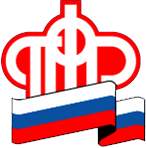 Отделение Пенсионного фонда РФ по Орловской области       302026, г. Орел, ул. Комсомольская, 108, телефон: (486-2) 72-92-41, факс 72-92-07Пресс-релиз